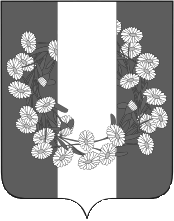 СОВЕТ БУРАКОВСКОГО СЕЛЬСКОГО ПОСЕЛЕНИЯКОРЕНОВСКОГО  РАЙОНАот 23.12.2015 г       			                                                                                   № 68                                                                      х. БураковскийО внесении изменений в решение Совета Бураковского сельского поселения Кореновского района от 12.02.2008 г № 180 «Об утверждении нормы предоставления площади жилого помещения по договору социального найма и учетной нормы площади жилого помещения» (с изменениями от 09.04.2010 г.№ 35)      В целях приведения в соответствие решение Совета Бураковского сельского поселения Кореновского района от 12.02.2008 г № 180 «Об утверждении нормы предоставления площади жилого помещения по договору социального найма и учетной нормы площади жилого помещения» Совет Бураковского сельского поселения Кореновского района р е ш и л :       1.Внести изменения в решение Совета Бураковского сельского поселения Кореновского района от 12.02.2008 г № 180 «Об утверждении нормы предоставления площади жилого помещения по договору социального найма и учетной нормы площади жилого помещения» (с изменениями от 09.04.2010 г.№ 35):       1.1. в пункте 1. исключить слова «не менее».      2.Контроль за исполнением настоящего решения возложить на комиссию по вопросам  промышленности, транспорта, связи, жилищно-коммунального хозяйства и предпринимательства  (Садыков).       3.Обнародовать настоящее решение на информационных стендах Бураковского  сельского поселения Кореновского района и разместить на официальном сайте администрации Бураковского сельского поселения Кореновского района в информационно-телекоммуникационной сети «Интернет».       4.Решение вступает в силу со дня его обнародования.Глава Бураковского сельского поселенияКореновского района                                                                 Л.И.Орлецкая